Email registration forms to Joshua Amos at Joshua.amos@ifma.org or mail to Airports Facilities Council, 800 Gessner Road, Suite 900, Houston, TX 77024. Direct Dial: 281-974-5629Contact InformationSalutation: Dr.  Mr.  Ms. Mrs. Name: Company or Institutional Affiliation: Email:                 				Phone#: Address: City:             State/Province:       Zip/Postal #:  (All Fees are in US Funds)Air FC Conference Registration – Deadline is April 24, 2017 $275 Member Conference Registration (May 8-10) $325 Non-Member Conference Registration (May 8-10) $50 Student Conference Registration (May 8-10)Vetting for Airport and Air National Guard ToursComplete NameName         Middle                                        Last                                                                      Home AddressStreet                                                                            City                                       State                           Zip/Postal Code                             Date of Birth                               Driver’s License Number                                                                 State of Issuance   Expiration              Conference Options  Preconference Tour Monday, May 8, 2017 from 8AM to 11AM – LEED Airfield Maintenance Building and ARFF facilities for attendees of the conference, there is no cost, but registration is requiredMonday Night Dinner Option Please Pick ONE Tour of Knoxville* with Dinner at Calhoun’s (dinner cost is yours) Monday, May 8th Number of attendees   OR Tour of Cades Cove in the Smoky Mountain National Park* – A picnic style boxed dinner menu will be provided at check in for their box lunch options     COST: $12.00   Please note: no Alcohol on this tour Monday, May 8th 	Number of attendees ***Transportation is included, so registration is required for proper arrangements to be made***Shirt Order – If you register before April 24th you will receive an Airport Council Polo as part of the registration. 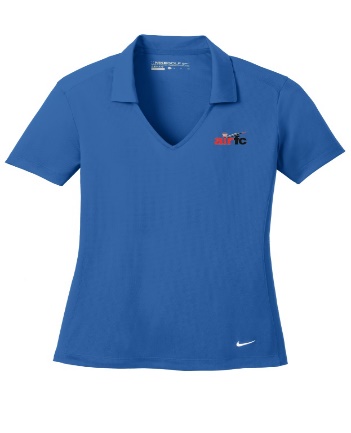 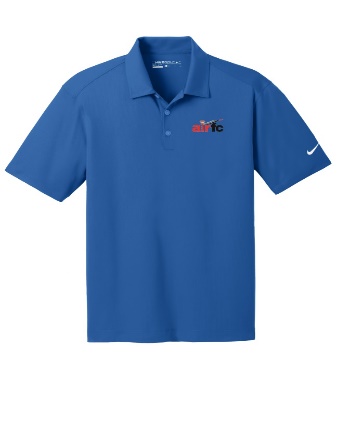 Women’s S-XXL                 Men’s S-XXXXLSize Size Chart Men’s:	http://www.nike.com/us/en_us/c/size-fit-guide/mens-tops-sizing-chart Size Chart Women’s:	http://www.nike.com/us/en_us/c/size-fit-guide/womens-tops-sizing-chart Credit Card Billing Information – Use only if Credit Card info is different from information at the top of the form Salutation: Dr.  Mr.  Ms. Mrs. Name: Company or Institutional Affiliation: Email:                 				Phone#: Address: City:             State/Province:       Zip/Postal #:  Payment Information:IFMA accepts checks and credit cards. Please make checks payable to Airport Facilities Council. All fees payable in U.S. funds only. No registrations will be processed without payment. Charge the total amount of $ US funds to the following credit card: Visa   	  MasterCard   	  AMEX   	  Diner’s Club   	  Discover    Name as it appears on card	                                            Card Number                                                     Date of exp:          CVV Code:         Make sure to make your hotel reservations.  The host hotel is the Courtyard by Marriot Knoxville Airport Alcoa, make sure to use the link in order to receive the meeting room rate.  Please stay in this hotel as the meals are provided by the hotel.  The room rate for the stay is $149.00 per night, and valid from May 5-13, 2017, so you can come early and stay late.  We look forward to seeing you there.     